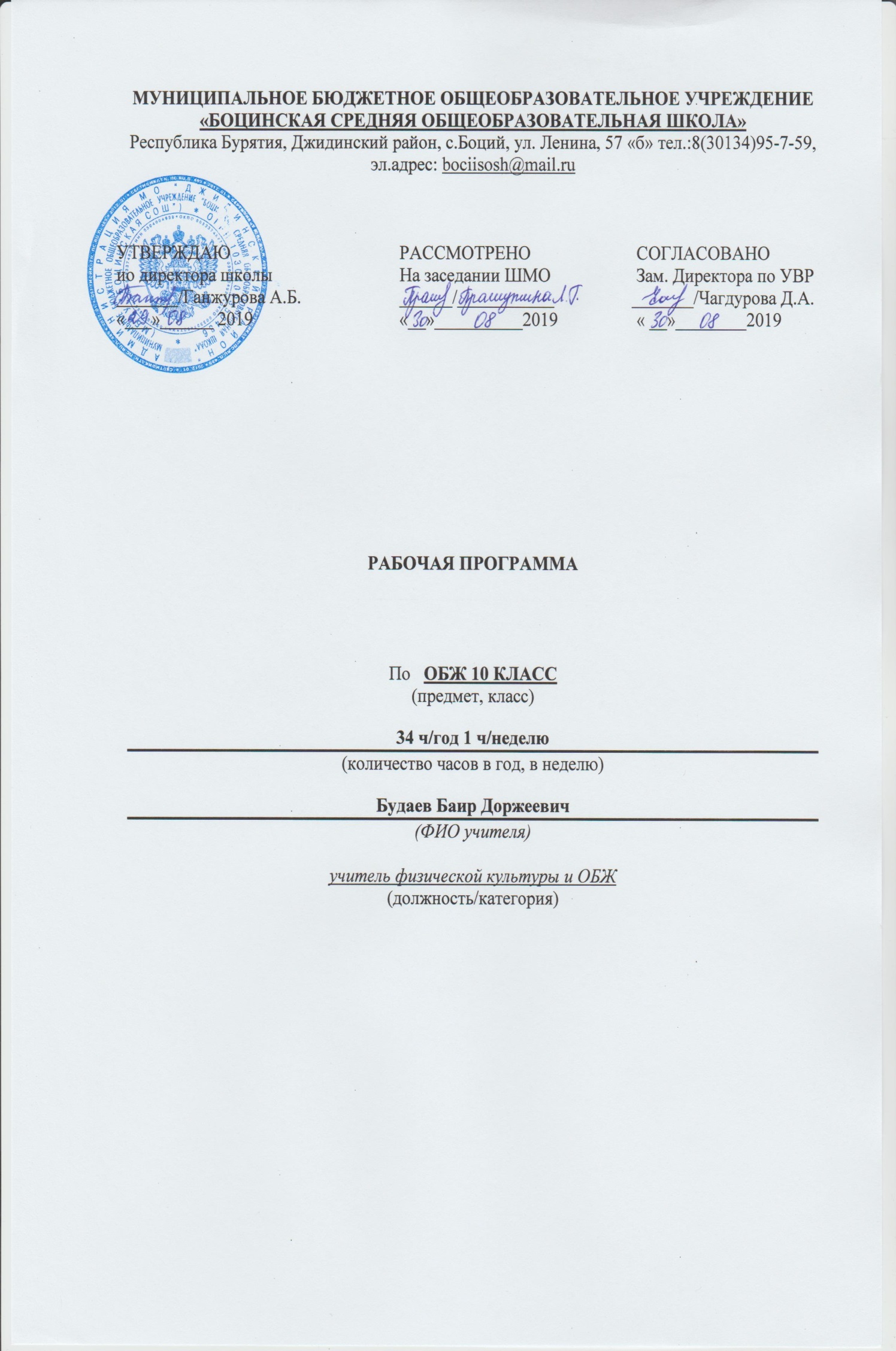 Пояснительная запискаРабочая программа по учебному предмету «Основы безопасности жизнедеятельности» (далее - ОБЖ) для 10 класса составлена в соответствии с  - Федеральным компонентом государственного образовательного стандарта основного общего образования (приказ от 05.03.2004г №1089);- Комплексной  программой  по «Основам безопасности жизнедеятельности для 10-11  классов» (основная школа, средняя (полная школа): под общей редакцией Смирнова А.Т., М.: Просвещение, 2017.- образовательной программой  МБОУ «Боцинская СОШ»;  - федеральным перечнем учебников на 2019-2020 учебный год;- учебным планом МБОУ «Боцинская СОШ» на 2019-2020 учебный год;- Положением о рабочей программе МБОУ «Боцинская СОШ».Предлагаемая программа рассчитана на изучение курса «Основ безопасности жизнедеятельности» в 10 классе, в течение 34 часов учебного времени в год. Минимальное  количество учебных часов в неделю – 1 час.Изучение ОБЖ в 10 классе направлено на достижение следующих целей:освоение учащимися знаний о безопасности поведения человека в опасных и чрезвычайных ситуациях природного, техногенного и социального характера, здоровье и здоровом образе жизни, государственной системе защиты населения от опасных и чрезвычайных ситуаций, об обязанностях граждан по защите государства;воспитание ответственности за личную безопасность, безопасность общества и государства, ценностного отношения к здоровью и человеческой жизни, чувства уважения к героическому наследию России, государственной символике, патриотизма и стремления выполнить долг по защите Родины;развитие черт личности, необходимых для безопасного поведения в чрезвычайных ситуациях и при прохождении военной службы, бдительности в отношении актов терроризма;формирование умений: оценки ситуаций, опасных для жизни и здоровья; безопасного поведения в опасных и чрезвычайных ситуациях; использование средств индивидуальной и коллективной защиты; оказание первой медицинской помощи при неотложных ситуациях.Задачи:1.Формирование у учащихся научных представлений о принципах и путях снижения фактора риска в деятельности человека и обществ;2. Выработка умений предвидеть опасные и чрезвычайные ситуации природного, техногенного и социального характера и адекватно противодействовать им;3. Формирование у учащихся модели безопасного поведения в условиях повседневной жизни и в различных опасных и чрезвычайных ситуациях, а также развитие способностей оценивать опасные ситуации, принимать решения и действовать безопасно с учетом своих возможностей.Требования к уровню подготовки обучающихся.В результате изучения основ безопасности жизнедеятельности ученик  10 класса должен знать:- потенциальные опасности природного, техногенного и социального характера, наиболее часто возникающие в повседневной жизни, их возможные последствия и правила личной безопасности;- основные виды активного отдыха в природных условиях и правила личной безопасности при активном отдыхе в природных условиях;- законодательную и нормативно-правовую базу Российской Федерации по обеспечению безопасности личности, общества и государства от внешних и внутренних угроз и по организации борьбы с терроризмом; - наиболее часто возникающие чрезвычайные ситуации природного, техногенного и социального характера, их последствия и классификацию;- основные виды террористических актов, их цели и способы осуществления;- правила поведения при угрозе террористического акта;- государственную политику противодействия наркотикам;- основные меры по профилактике наркомании.должен уметь:- предвидеть возникновение наиболее часто встречающихся опасных ситуаций по их характерным признакам;- принимать решения и грамотно действовать, обеспечивая личную безопасность при возникновении чрезвычайных ситуаций;- действовать при угрозе возникновения террористического акта, соблюдая правила личной безопасности;- пользоваться средствами индивидуальной и коллективной защиты;- оказывать первую медицинскую помощь при неотложных состояниях.Кроме того, учащиеся должны уметь применять полученные знания и умения в практической деятельности и повседневной жизни для:- обеспечения личной безопасности в различных опасных и чрезвычайных ситуациях природного, техногенного и социального характера;- активного отдыха в природных условиях;- оказания первой медицинской помощи пострадавшим;- соблюдения норм здорового образа жизни.Содержание учебного предметаМодуль 1: Основы безопасности личности, общества и государства (6 часов)Раздел 1: Основы комплексной безопасности Глава 1. Обеспечение личной безопасности в повседневной жизни Автономное пребывание человека в природной среде. Практическая подготовка к автономному существованию в природной среде.	Обеспечение личной безопасности на дорогах. Обеспечение личной безопасности в криминогенных ситуациях.	Глава 2. Личная безопасность в условиях чрезвычайных ситуаций Чрезвычайные ситуации природного характера и возможные их последствия. Рекомендации населению по обеспечению личной безопасности в условиях чрезвычайных ситуаций природного характера. Чрезвычайные ситуации техногенного характера и возможные их последствия. Рекомендации населению по обеспечению личной безопасности в условиях чрезвычайных ситуаций техногенного характера.Глава 3. Современный комплекс проблем военного характера Военные угрозы национальной безопасности России и национальная оборона. Характер современных войн и вооруженных конфликтов.Раздел 2: Защита населения Российской федерации от чрезвычайных ситуаций природного и техногенного характера Глава 4. Нормативно-правовая база и организационные основы по защите населения от чрезвычайных ситуаций природного и техногенного характера Нормативно-правовая база РФ в области обеспечения безопасности населения в чрезвычайных ситуациях. Единая государственная система предупреждения и ликвидации чрезвычайных ситуаций (РСЧС), ее структура и задачи.Раздел 3: Основы противодействий терроризму и экстремизму в Российской Федерации Глава 5.  Экстремизм и терроризм – чрезвычайные опасности для общества и государства Терроризм и террористическая деятельность, их цели и последствия. Факторы, способствующие вовлечению в террористическую деятельность. Профилактика их влияния.	Экстремизм и экстремистская деятельность. Основные принципы и направления противодействия террористической и экстремистской деятельности	Глава 6. Нормативно-правовая база борьбы с терроризмом и экстремизмом в РФ Положение Конституции РФ, Концепции противодействия терроризму в РФ, Федеральных законов «О противодействии терроризму» и «О противодействии экстремистской деятельности». Роль государства в обеспечении национальной безопасности РФ.	Глава 7. Духовно-нравственные основы противодействия терроризму и экстремизму Значение нравственных позиций  и личных качеств в формировании антитеррористического поведения. Культура безопасности жизнедеятельности – условие формирования антитеррористического поведения и антиэкстремистского мышления.Глава 8. Уголовная ответственность за участие в террористической и экстремистской деятельности (1ч)Уголовная ответственность за террористическую деятельность. Ответственность за осуществление экстремистской деятельности.	Глава 9. Обеспечение личной безопасности при угрозе террористического акта Правила безопасного поведения при угрозе террористического актаМодуль 2: Основы медицинских знаний и здорового образа жизни (3 часа)Раздел 4: Основы здорового образа жизни Глава 10. Основы медицинских знаний и профилактика инфекционных заболеваний Сохранение и укрепление здоровья – важная часть подготовки юноши к военной службе и трудовой деятельности. Основные инфекционные заболевания, их классификация и профилактикаГлава 11. Здоровый образ жизни и его составляющие ЗОЖ. Биологические ритмы и их влияние на работоспособность человека. Значение двигательной активности и физической культуры для здоровья человека. Вредные привычки, их влияние на здоровье. Профилактика вредных привычек.Модуль 3: Обеспечение военной безопасности государства (19 часов)Раздел 5: Основы обороны государства Глава 12. Гражданская оборона – составная часть обороноспособности страны Гражданская оборона – составная часть обороноспособности страны. Основные виды оружия и их поражающие факторы. Оповещение и информирование населения о чрезвычайных ситуациях мирного и военного времени. Инженерная защита населения от чрезвычайных ситуаций мирного и военного времени. Средства индивидуальной защиты. Организация проведения аварийно-спасательных и других неотложных работ в зоне чрезвычайной ситуации. Организация гражданской обороны в общеобразовательной организацииГлава 13. Вооруженные Силы Российской Федерации – защитники нашего отечества История  создания Вооруженных Сил РФ. Памяти поколений – дни воинской славы России. Состав Вооруженных Сил РФ. Руководство и управление Вооруженными Силами РФ.Глава 14. Виды и рода войск Вооруженных Сил РФ Сухопутные войска, их состав и предназначение. Вооружение и военная техника. Военно-воздушные силы, их состав и предназначение.  Вооружение и военная техника. Военно-морской флот, его состав и предназначение. Вооружение и военная техника. Ракетные войска стратегического назначения, их состав и предназначение. Вооружение и военная техника. Воздушно-десантные войска, их состав и предназначение. Войска воздушно-космической обороны, их состав и предназначение. Войска и воинские формирования, не входящие в состав  Вооруженных Сил РФ.Глава 15. Боевые традиции Вооруженных Сил России Патриотизм и верность воинскому долгу – качества защитника отечества. Дружба и войсковое товарищество – основа боевой готовности частей и подразделений.Раздел 7: Основы военной службы Глава 16. Размещение и быт военнослужащих	Размещение военнослужащих. Распределение времени и повседневный порядок. Сохранение и укрепление здоровья военнослужащих.Глава 17. Суточный наряд, обязанности лиц суточного наряда Суточный наряд. Общие положения. Обязанности дежурного по роте. Обязанности дневального по роте.Глава 18. Организация караульной службы Организация караульной службы. Общие положения. Часовой и его неприкосновенность. Обязанности часового.Глава 19. Строевая подготовка Строи и управление ими. Строевые приемы и движение без оружия. Выполнение воинского приветствия без оружия на месте и в движении. Выход из строя и возвращение в строй. Подход к начальнику и от него. Строи отделения, развернутый строй, походный строй. Выполнение воинского приветствия в строю, на месте и в движении.Глава 20. Огневая подготовка Назначение и боевые свойства автомата Калашникова. Порядок неполной разборки и сборки автомата Калашникова. Приемы и правила стрельбы из автомата.Глава 21. Тактическая подготовкаСовременный бой. Обязанности солдат в бою.Тематическое планирование № урокаНазвание раздела, темы урокакол-во часкол-во часкол-во часкол-во часдата по планудата по фактудата по фактудата по фактукоррекцияМодуль 1: Основы безопасности личности, общества и государства (6 часов)Модуль 1: Основы безопасности личности, общества и государства (6 часов)Модуль 1: Основы безопасности личности, общества и государства (6 часов)Модуль 1: Основы безопасности личности, общества и государства (6 часов)Модуль 1: Основы безопасности личности, общества и государства (6 часов)Модуль 1: Основы безопасности личности, общества и государства (6 часов)Модуль 1: Основы безопасности личности, общества и государства (6 часов)Модуль 1: Основы безопасности личности, общества и государства (6 часов)Модуль 1: Основы безопасности личности, общества и государства (6 часов)Модуль 1: Основы безопасности личности, общества и государства (6 часов)Модуль 1: Основы безопасности личности, общества и государства (6 часов)Раздел 1: Основы комплексной безопасности (5 часа)Раздел 1: Основы комплексной безопасности (5 часа)Раздел 1: Основы комплексной безопасности (5 часа)Раздел 1: Основы комплексной безопасности (5 часа)Раздел 1: Основы комплексной безопасности (5 часа)Раздел 1: Основы комплексной безопасности (5 часа)Раздел 1: Основы комплексной безопасности (5 часа)Раздел 1: Основы комплексной безопасности (5 часа)Раздел 1: Основы комплексной безопасности (5 часа)Раздел 1: Основы комплексной безопасности (5 часа)Раздел 1: Основы комплексной безопасности (5 часа)Глава 1. Обеспечение личной безопасности в повседневной жизни (2 часа)Глава 1. Обеспечение личной безопасности в повседневной жизни (2 часа)Глава 1. Обеспечение личной безопасности в повседневной жизни (2 часа)Глава 1. Обеспечение личной безопасности в повседневной жизни (2 часа)Глава 1. Обеспечение личной безопасности в повседневной жизни (2 часа)Глава 1. Обеспечение личной безопасности в повседневной жизни (2 часа)Глава 1. Обеспечение личной безопасности в повседневной жизни (2 часа)Глава 1. Обеспечение личной безопасности в повседневной жизни (2 часа)Глава 1. Обеспечение личной безопасности в повседневной жизни (2 часа)Глава 1. Обеспечение личной безопасности в повседневной жизни (2 часа)Глава 1. Обеспечение личной безопасности в повседневной жизни (2 часа)1Автономное пребывание человека в природной среде. Практическая подготовка к автономному существованию в природной среде.11112Обеспечение личной безопасности на дорогах. Обеспечение личной безопасности в криминогенных ситуациях.1111Глава 2. Личная безопасность в условиях чрезвычайных ситуаций (2 ч)Глава 2. Личная безопасность в условиях чрезвычайных ситуаций (2 ч)Глава 2. Личная безопасность в условиях чрезвычайных ситуаций (2 ч)Глава 2. Личная безопасность в условиях чрезвычайных ситуаций (2 ч)Глава 2. Личная безопасность в условиях чрезвычайных ситуаций (2 ч)Глава 2. Личная безопасность в условиях чрезвычайных ситуаций (2 ч)Глава 2. Личная безопасность в условиях чрезвычайных ситуаций (2 ч)Глава 2. Личная безопасность в условиях чрезвычайных ситуаций (2 ч)Глава 2. Личная безопасность в условиях чрезвычайных ситуаций (2 ч)Глава 2. Личная безопасность в условиях чрезвычайных ситуаций (2 ч)Глава 2. Личная безопасность в условиях чрезвычайных ситуаций (2 ч)3Чрезвычайные ситуации природного характера и возможные их последствия. Рекомендации населению по обеспечению личной безопасности в условиях чрезвычайных ситуаций природного характера.11114Чрезвычайные ситуации техногенного характера и возможные их последствия. Рекомендации населению по обеспечению личной безопасности в условиях чрезвычайных ситуаций техногенного характера.1111Глава 3. Современный комплекс проблем военного характера (1ч)Глава 3. Современный комплекс проблем военного характера (1ч)Глава 3. Современный комплекс проблем военного характера (1ч)Глава 3. Современный комплекс проблем военного характера (1ч)Глава 3. Современный комплекс проблем военного характера (1ч)Глава 3. Современный комплекс проблем военного характера (1ч)Глава 3. Современный комплекс проблем военного характера (1ч)Глава 3. Современный комплекс проблем военного характера (1ч)Глава 3. Современный комплекс проблем военного характера (1ч)Глава 3. Современный комплекс проблем военного характера (1ч)Глава 3. Современный комплекс проблем военного характера (1ч)5Военные угрозы национальной безопасности России и национальная оборона. Характер современных войн и вооруженных конфликтов1111Раздел 2: Защита населения Российской федерации от чрезвычайных ситуаций природного и техногенного характера (1 час)Раздел 2: Защита населения Российской федерации от чрезвычайных ситуаций природного и техногенного характера (1 час)Раздел 2: Защита населения Российской федерации от чрезвычайных ситуаций природного и техногенного характера (1 час)Раздел 2: Защита населения Российской федерации от чрезвычайных ситуаций природного и техногенного характера (1 час)Раздел 2: Защита населения Российской федерации от чрезвычайных ситуаций природного и техногенного характера (1 час)Раздел 2: Защита населения Российской федерации от чрезвычайных ситуаций природного и техногенного характера (1 час)Раздел 2: Защита населения Российской федерации от чрезвычайных ситуаций природного и техногенного характера (1 час)Раздел 2: Защита населения Российской федерации от чрезвычайных ситуаций природного и техногенного характера (1 час)Раздел 2: Защита населения Российской федерации от чрезвычайных ситуаций природного и техногенного характера (1 час)Раздел 2: Защита населения Российской федерации от чрезвычайных ситуаций природного и техногенного характера (1 час)Раздел 2: Защита населения Российской федерации от чрезвычайных ситуаций природного и техногенного характера (1 час)Глава 4. Нормативно-правовая база и организационные основы по защите населения от чрезвычайных ситуаций природного и техногенного характера (1ч)Глава 4. Нормативно-правовая база и организационные основы по защите населения от чрезвычайных ситуаций природного и техногенного характера (1ч)Глава 4. Нормативно-правовая база и организационные основы по защите населения от чрезвычайных ситуаций природного и техногенного характера (1ч)Глава 4. Нормативно-правовая база и организационные основы по защите населения от чрезвычайных ситуаций природного и техногенного характера (1ч)Глава 4. Нормативно-правовая база и организационные основы по защите населения от чрезвычайных ситуаций природного и техногенного характера (1ч)Глава 4. Нормативно-правовая база и организационные основы по защите населения от чрезвычайных ситуаций природного и техногенного характера (1ч)Глава 4. Нормативно-правовая база и организационные основы по защите населения от чрезвычайных ситуаций природного и техногенного характера (1ч)Глава 4. Нормативно-правовая база и организационные основы по защите населения от чрезвычайных ситуаций природного и техногенного характера (1ч)Глава 4. Нормативно-правовая база и организационные основы по защите населения от чрезвычайных ситуаций природного и техногенного характера (1ч)Глава 4. Нормативно-правовая база и организационные основы по защите населения от чрезвычайных ситуаций природного и техногенного характера (1ч)Глава 4. Нормативно-правовая база и организационные основы по защите населения от чрезвычайных ситуаций природного и техногенного характера (1ч)6Нормативно-правовая база РФ в области обеспечения безопасности населения в чрезвычайных ситуациях. Единая государственная система предупреждения и ликвидации чрезвычайных ситуаций (РСЧС), ее структура и задачи1111Раздел 3: Основы противодействий терроризму и экстремизму в Российской Федерации (6 часов)Раздел 3: Основы противодействий терроризму и экстремизму в Российской Федерации (6 часов)Раздел 3: Основы противодействий терроризму и экстремизму в Российской Федерации (6 часов)Раздел 3: Основы противодействий терроризму и экстремизму в Российской Федерации (6 часов)Раздел 3: Основы противодействий терроризму и экстремизму в Российской Федерации (6 часов)Раздел 3: Основы противодействий терроризму и экстремизму в Российской Федерации (6 часов)Раздел 3: Основы противодействий терроризму и экстремизму в Российской Федерации (6 часов)Раздел 3: Основы противодействий терроризму и экстремизму в Российской Федерации (6 часов)Раздел 3: Основы противодействий терроризму и экстремизму в Российской Федерации (6 часов)Раздел 3: Основы противодействий терроризму и экстремизму в Российской Федерации (6 часов)Раздел 3: Основы противодействий терроризму и экстремизму в Российской Федерации (6 часов)Глава 5.  Экстремизм и терроризм – чрезвычайные опасности для общества и государства (2ч)Глава 5.  Экстремизм и терроризм – чрезвычайные опасности для общества и государства (2ч)Глава 5.  Экстремизм и терроризм – чрезвычайные опасности для общества и государства (2ч)Глава 5.  Экстремизм и терроризм – чрезвычайные опасности для общества и государства (2ч)Глава 5.  Экстремизм и терроризм – чрезвычайные опасности для общества и государства (2ч)Глава 5.  Экстремизм и терроризм – чрезвычайные опасности для общества и государства (2ч)Глава 5.  Экстремизм и терроризм – чрезвычайные опасности для общества и государства (2ч)Глава 5.  Экстремизм и терроризм – чрезвычайные опасности для общества и государства (2ч)Глава 5.  Экстремизм и терроризм – чрезвычайные опасности для общества и государства (2ч)Глава 5.  Экстремизм и терроризм – чрезвычайные опасности для общества и государства (2ч)Глава 5.  Экстремизм и терроризм – чрезвычайные опасности для общества и государства (2ч)7Терроризм и террористическая деятельность, их цели и последствия. Факторы, способствующие вовлечению в террористическую деятельность. Профилактика их влияния.11118Экстремизм и экстремистская деятельность. Основные принципы и направления противодействия террористической и экстремистской деятельности1111Глава 6. Нормативно-правовая база борьбы с терроризмом и экстремизмом в РФ (1ч)Глава 6. Нормативно-правовая база борьбы с терроризмом и экстремизмом в РФ (1ч)Глава 6. Нормативно-правовая база борьбы с терроризмом и экстремизмом в РФ (1ч)Глава 6. Нормативно-правовая база борьбы с терроризмом и экстремизмом в РФ (1ч)Глава 6. Нормативно-правовая база борьбы с терроризмом и экстремизмом в РФ (1ч)Глава 6. Нормативно-правовая база борьбы с терроризмом и экстремизмом в РФ (1ч)Глава 6. Нормативно-правовая база борьбы с терроризмом и экстремизмом в РФ (1ч)Глава 6. Нормативно-правовая база борьбы с терроризмом и экстремизмом в РФ (1ч)Глава 6. Нормативно-правовая база борьбы с терроризмом и экстремизмом в РФ (1ч)Глава 6. Нормативно-правовая база борьбы с терроризмом и экстремизмом в РФ (1ч)Глава 6. Нормативно-правовая база борьбы с терроризмом и экстремизмом в РФ (1ч)9Положение Конституции РФ, Концепции противодействия терроризму в РФ, Федеральных законов «О противодействии терроризму» и «О противодействии экстремистской деятельности». Роль государства в обеспечении национальной безопасности РФ.1111Глава 7. Духовно-нравственные основы противодействия терроризму и экстремизму (1ч)Глава 7. Духовно-нравственные основы противодействия терроризму и экстремизму (1ч)Глава 7. Духовно-нравственные основы противодействия терроризму и экстремизму (1ч)Глава 7. Духовно-нравственные основы противодействия терроризму и экстремизму (1ч)Глава 7. Духовно-нравственные основы противодействия терроризму и экстремизму (1ч)Глава 7. Духовно-нравственные основы противодействия терроризму и экстремизму (1ч)Глава 7. Духовно-нравственные основы противодействия терроризму и экстремизму (1ч)Глава 7. Духовно-нравственные основы противодействия терроризму и экстремизму (1ч)Глава 7. Духовно-нравственные основы противодействия терроризму и экстремизму (1ч)Глава 7. Духовно-нравственные основы противодействия терроризму и экстремизму (1ч)Глава 7. Духовно-нравственные основы противодействия терроризму и экстремизму (1ч)10Значение нравственных позиций  и личных качеств в формировании антитеррористического поведения. Культура безопасности жизнедеятельности – условие формирования антитеррористического поведения и антиэкстремистского мышления.1111Глава 8. Уголовная ответственность за участие в террористической и экстремистской деятельности (1ч)Глава 8. Уголовная ответственность за участие в террористической и экстремистской деятельности (1ч)Глава 8. Уголовная ответственность за участие в террористической и экстремистской деятельности (1ч)Глава 8. Уголовная ответственность за участие в террористической и экстремистской деятельности (1ч)Глава 8. Уголовная ответственность за участие в террористической и экстремистской деятельности (1ч)Глава 8. Уголовная ответственность за участие в террористической и экстремистской деятельности (1ч)Глава 8. Уголовная ответственность за участие в террористической и экстремистской деятельности (1ч)Глава 8. Уголовная ответственность за участие в террористической и экстремистской деятельности (1ч)Глава 8. Уголовная ответственность за участие в террористической и экстремистской деятельности (1ч)Глава 8. Уголовная ответственность за участие в террористической и экстремистской деятельности (1ч)Глава 8. Уголовная ответственность за участие в террористической и экстремистской деятельности (1ч)11Уголовная ответственность за террористическую деятельность. Ответственность за осуществление экстремистской деятельности.1111Глава 9. Обеспечение личной безопасности при угрозе террористического акта (1ч)Глава 9. Обеспечение личной безопасности при угрозе террористического акта (1ч)Глава 9. Обеспечение личной безопасности при угрозе террористического акта (1ч)Глава 9. Обеспечение личной безопасности при угрозе террористического акта (1ч)Глава 9. Обеспечение личной безопасности при угрозе террористического акта (1ч)Глава 9. Обеспечение личной безопасности при угрозе террористического акта (1ч)Глава 9. Обеспечение личной безопасности при угрозе террористического акта (1ч)Глава 9. Обеспечение личной безопасности при угрозе террористического акта (1ч)Глава 9. Обеспечение личной безопасности при угрозе террористического акта (1ч)Глава 9. Обеспечение личной безопасности при угрозе террористического акта (1ч)Глава 9. Обеспечение личной безопасности при угрозе террористического акта (1ч)12Правила безопасного поведения при угрозе террористического актаПравила безопасного поведения при угрозе террористического актаПравила безопасного поведения при угрозе террористического акта1Модуль 2: основы медицинских знаний и здорового образа жизни (3 часа)Модуль 2: основы медицинских знаний и здорового образа жизни (3 часа)Модуль 2: основы медицинских знаний и здорового образа жизни (3 часа)Модуль 2: основы медицинских знаний и здорового образа жизни (3 часа)Модуль 2: основы медицинских знаний и здорового образа жизни (3 часа)Модуль 2: основы медицинских знаний и здорового образа жизни (3 часа)Модуль 2: основы медицинских знаний и здорового образа жизни (3 часа)Модуль 2: основы медицинских знаний и здорового образа жизни (3 часа)Модуль 2: основы медицинских знаний и здорового образа жизни (3 часа)Модуль 2: основы медицинских знаний и здорового образа жизни (3 часа)Модуль 2: основы медицинских знаний и здорового образа жизни (3 часа)Раздел 4: Основы здорового образа жизни (3 часа)Раздел 4: Основы здорового образа жизни (3 часа)Раздел 4: Основы здорового образа жизни (3 часа)Раздел 4: Основы здорового образа жизни (3 часа)Раздел 4: Основы здорового образа жизни (3 часа)Раздел 4: Основы здорового образа жизни (3 часа)Раздел 4: Основы здорового образа жизни (3 часа)Раздел 4: Основы здорового образа жизни (3 часа)Раздел 4: Основы здорового образа жизни (3 часа)Раздел 4: Основы здорового образа жизни (3 часа)Раздел 4: Основы здорового образа жизни (3 часа)Глава 10. Основы медицинских знаний и профилактика инфекционных заболеваний (1ч)Глава 10. Основы медицинских знаний и профилактика инфекционных заболеваний (1ч)Глава 10. Основы медицинских знаний и профилактика инфекционных заболеваний (1ч)Глава 10. Основы медицинских знаний и профилактика инфекционных заболеваний (1ч)Глава 10. Основы медицинских знаний и профилактика инфекционных заболеваний (1ч)Глава 10. Основы медицинских знаний и профилактика инфекционных заболеваний (1ч)Глава 10. Основы медицинских знаний и профилактика инфекционных заболеваний (1ч)Глава 10. Основы медицинских знаний и профилактика инфекционных заболеваний (1ч)Глава 10. Основы медицинских знаний и профилактика инфекционных заболеваний (1ч)Глава 10. Основы медицинских знаний и профилактика инфекционных заболеваний (1ч)Глава 10. Основы медицинских знаний и профилактика инфекционных заболеваний (1ч)13Сохранение и укрепление здоровья – важная часть подготовки юноши к военной службе и трудовой деятельности. Основные инфекционные заболевания, их классификация и профилактикаСохранение и укрепление здоровья – важная часть подготовки юноши к военной службе и трудовой деятельности. Основные инфекционные заболевания, их классификация и профилактикаСохранение и укрепление здоровья – важная часть подготовки юноши к военной службе и трудовой деятельности. Основные инфекционные заболевания, их классификация и профилактика1Глава 11. Здоровый образ жизни и его составляющие (2ч)Глава 11. Здоровый образ жизни и его составляющие (2ч)Глава 11. Здоровый образ жизни и его составляющие (2ч)Глава 11. Здоровый образ жизни и его составляющие (2ч)Глава 11. Здоровый образ жизни и его составляющие (2ч)Глава 11. Здоровый образ жизни и его составляющие (2ч)Глава 11. Здоровый образ жизни и его составляющие (2ч)Глава 11. Здоровый образ жизни и его составляющие (2ч)Глава 11. Здоровый образ жизни и его составляющие (2ч)Глава 11. Здоровый образ жизни и его составляющие (2ч)Глава 11. Здоровый образ жизни и его составляющие (2ч)14ЗОЖ. Биологические ритмы и их влияние на работоспособность человека ЗОЖ. Биологические ритмы и их влияние на работоспособность человека ЗОЖ. Биологические ритмы и их влияние на работоспособность человека 115Значение двигательной активности и физической культуры для здоровья человека. Вредные привычки, их влияние на здоровье. Профилактика вредных привычек.Значение двигательной активности и физической культуры для здоровья человека. Вредные привычки, их влияние на здоровье. Профилактика вредных привычек.Значение двигательной активности и физической культуры для здоровья человека. Вредные привычки, их влияние на здоровье. Профилактика вредных привычек.1Модуль 3: Обеспечение военной безопасности государства (19 часов)Модуль 3: Обеспечение военной безопасности государства (19 часов)Модуль 3: Обеспечение военной безопасности государства (19 часов)Модуль 3: Обеспечение военной безопасности государства (19 часов)Модуль 3: Обеспечение военной безопасности государства (19 часов)Модуль 3: Обеспечение военной безопасности государства (19 часов)Модуль 3: Обеспечение военной безопасности государства (19 часов)Модуль 3: Обеспечение военной безопасности государства (19 часов)Модуль 3: Обеспечение военной безопасности государства (19 часов)Модуль 3: Обеспечение военной безопасности государства (19 часов)Модуль 3: Обеспечение военной безопасности государства (19 часов)Раздел 5: Основы обороны государства (12 часов)Раздел 5: Основы обороны государства (12 часов)Раздел 5: Основы обороны государства (12 часов)Раздел 5: Основы обороны государства (12 часов)Раздел 5: Основы обороны государства (12 часов)Раздел 5: Основы обороны государства (12 часов)Раздел 5: Основы обороны государства (12 часов)Раздел 5: Основы обороны государства (12 часов)Раздел 5: Основы обороны государства (12 часов)Раздел 5: Основы обороны государства (12 часов)Раздел 5: Основы обороны государства (12 часов)Глава 12. Гражданская оборона – составная часть обороноспособности страны (4ч)Глава 12. Гражданская оборона – составная часть обороноспособности страны (4ч)Глава 12. Гражданская оборона – составная часть обороноспособности страны (4ч)Глава 12. Гражданская оборона – составная часть обороноспособности страны (4ч)Глава 12. Гражданская оборона – составная часть обороноспособности страны (4ч)Глава 12. Гражданская оборона – составная часть обороноспособности страны (4ч)Глава 12. Гражданская оборона – составная часть обороноспособности страны (4ч)Глава 12. Гражданская оборона – составная часть обороноспособности страны (4ч)Глава 12. Гражданская оборона – составная часть обороноспособности страны (4ч)Глава 12. Гражданская оборона – составная часть обороноспособности страны (4ч)Глава 12. Гражданская оборона – составная часть обороноспособности страны (4ч)16Гражданская оборона – составная часть обороноспособности страны. Основные виды оружия и их поражающие факторы. Гражданская оборона – составная часть обороноспособности страны. Основные виды оружия и их поражающие факторы. 1117Оповещение и информирование населения о чрезвычайных ситуациях мирного и военного времени. Инженерная защита населения от чрезвычайных ситуаций мирного и военного времениОповещение и информирование населения о чрезвычайных ситуациях мирного и военного времени. Инженерная защита населения от чрезвычайных ситуаций мирного и военного времени1118Средства индивидуальной защиты. Организация проведения аварийно-спасательных и других неотложных работ в зоне чрезвычайной ситуации.Средства индивидуальной защиты. Организация проведения аварийно-спасательных и других неотложных работ в зоне чрезвычайной ситуации.1119Организация гражданской обороны в общеобразовательной организацииОрганизация гражданской обороны в общеобразовательной организации11Глава 13. Вооруженные Силы Российской Федерации – защитники нашего отечества (1ч)Глава 13. Вооруженные Силы Российской Федерации – защитники нашего отечества (1ч)Глава 13. Вооруженные Силы Российской Федерации – защитники нашего отечества (1ч)Глава 13. Вооруженные Силы Российской Федерации – защитники нашего отечества (1ч)Глава 13. Вооруженные Силы Российской Федерации – защитники нашего отечества (1ч)Глава 13. Вооруженные Силы Российской Федерации – защитники нашего отечества (1ч)Глава 13. Вооруженные Силы Российской Федерации – защитники нашего отечества (1ч)Глава 13. Вооруженные Силы Российской Федерации – защитники нашего отечества (1ч)Глава 13. Вооруженные Силы Российской Федерации – защитники нашего отечества (1ч)Глава 13. Вооруженные Силы Российской Федерации – защитники нашего отечества (1ч)Глава 13. Вооруженные Силы Российской Федерации – защитники нашего отечества (1ч)20История  создания Вооруженных Сил РФ. Памяти поколений – дни воинской славы России. Состав Вооруженных Сил РФ. Руководство и управление Вооруженными Силами РФ.История  создания Вооруженных Сил РФ. Памяти поколений – дни воинской славы России. Состав Вооруженных Сил РФ. Руководство и управление Вооруженными Силами РФ.11Глава 14. Виды и рода войск Вооруженных Сил РФ (6ч)Глава 14. Виды и рода войск Вооруженных Сил РФ (6ч)Глава 14. Виды и рода войск Вооруженных Сил РФ (6ч)Глава 14. Виды и рода войск Вооруженных Сил РФ (6ч)Глава 14. Виды и рода войск Вооруженных Сил РФ (6ч)Глава 14. Виды и рода войск Вооруженных Сил РФ (6ч)Глава 14. Виды и рода войск Вооруженных Сил РФ (6ч)Глава 14. Виды и рода войск Вооруженных Сил РФ (6ч)Глава 14. Виды и рода войск Вооруженных Сил РФ (6ч)Глава 14. Виды и рода войск Вооруженных Сил РФ (6ч)Глава 14. Виды и рода войск Вооруженных Сил РФ (6ч)21Сухопутные войска, их состав и предназначение. Вооружение и военная техника. Сухопутные войска, их состав и предназначение. Вооружение и военная техника. 1122Военно-воздушные силы, их состав и предназначение.  Вооружение и военная техника.Военно-воздушные силы, их состав и предназначение.  Вооружение и военная техника.1123Военно-морской флот, его состав и предназначение. Вооружение и военная техника. Военно-морской флот, его состав и предназначение. Вооружение и военная техника. 1124Ракетные войска стратегического назначения, их состав и предназначение. Вооружение и военная техника.Ракетные войска стратегического назначения, их состав и предназначение. Вооружение и военная техника.1125Воздушно-десантные войска, их состав и предназначение. Войска воздушно-космической обороны, их состав и предназначение.Воздушно-десантные войска, их состав и предназначение. Войска воздушно-космической обороны, их состав и предназначение.1126Войска и воинские формирования, не входящие в состав  Вооруженных Сил РФ.Войска и воинские формирования, не входящие в состав  Вооруженных Сил РФ.11Глава 15. Боевые традиции Вооруженных Сил России (1ч)Глава 15. Боевые традиции Вооруженных Сил России (1ч)Глава 15. Боевые традиции Вооруженных Сил России (1ч)Глава 15. Боевые традиции Вооруженных Сил России (1ч)Глава 15. Боевые традиции Вооруженных Сил России (1ч)Глава 15. Боевые традиции Вооруженных Сил России (1ч)Глава 15. Боевые традиции Вооруженных Сил России (1ч)Глава 15. Боевые традиции Вооруженных Сил России (1ч)Глава 15. Боевые традиции Вооруженных Сил России (1ч)Глава 15. Боевые традиции Вооруженных Сил России (1ч)Глава 15. Боевые традиции Вооруженных Сил России (1ч)27Патриотизм и верность воинскому долгу – качества защитника отечества. Дружба и войсковое товарищество – основа боевой готовности частей и подразделений.Патриотизм и верность воинскому долгу – качества защитника отечества. Дружба и войсковое товарищество – основа боевой готовности частей и подразделений.11Раздел 7: Основы военной службы (7 часов)Раздел 7: Основы военной службы (7 часов)Раздел 7: Основы военной службы (7 часов)Раздел 7: Основы военной службы (7 часов)Раздел 7: Основы военной службы (7 часов)Раздел 7: Основы военной службы (7 часов)Раздел 7: Основы военной службы (7 часов)Раздел 7: Основы военной службы (7 часов)Раздел 7: Основы военной службы (7 часов)Раздел 7: Основы военной службы (7 часов)Раздел 7: Основы военной службы (7 часов)Глава 16. Размещение и быт военнослужащих (1ч)	Глава 16. Размещение и быт военнослужащих (1ч)	Глава 16. Размещение и быт военнослужащих (1ч)	Глава 16. Размещение и быт военнослужащих (1ч)	Глава 16. Размещение и быт военнослужащих (1ч)	Глава 16. Размещение и быт военнослужащих (1ч)	Глава 16. Размещение и быт военнослужащих (1ч)	Глава 16. Размещение и быт военнослужащих (1ч)	Глава 16. Размещение и быт военнослужащих (1ч)	Глава 16. Размещение и быт военнослужащих (1ч)	Глава 16. Размещение и быт военнослужащих (1ч)	28Размещение военнослужащих. Распределение времени и повседневный порядок. Сохранение и укрепление здоровья военнослужащих.Размещение военнослужащих. Распределение времени и повседневный порядок. Сохранение и укрепление здоровья военнослужащих.11Глава 17. Суточный наряд, обязанности лиц суточного наряда (1ч)Глава 17. Суточный наряд, обязанности лиц суточного наряда (1ч)Глава 17. Суточный наряд, обязанности лиц суточного наряда (1ч)Глава 17. Суточный наряд, обязанности лиц суточного наряда (1ч)Глава 17. Суточный наряд, обязанности лиц суточного наряда (1ч)Глава 17. Суточный наряд, обязанности лиц суточного наряда (1ч)Глава 17. Суточный наряд, обязанности лиц суточного наряда (1ч)Глава 17. Суточный наряд, обязанности лиц суточного наряда (1ч)Глава 17. Суточный наряд, обязанности лиц суточного наряда (1ч)Глава 17. Суточный наряд, обязанности лиц суточного наряда (1ч)Глава 17. Суточный наряд, обязанности лиц суточного наряда (1ч)29Суточный наряд. Общие положения. Обязанности дежурного по роте. Обязанности дневального по роте.Суточный наряд. Общие положения. Обязанности дежурного по роте. Обязанности дневального по роте.11Глава 18. Организация караульной службы (1ч)Глава 18. Организация караульной службы (1ч)Глава 18. Организация караульной службы (1ч)Глава 18. Организация караульной службы (1ч)Глава 18. Организация караульной службы (1ч)Глава 18. Организация караульной службы (1ч)Глава 18. Организация караульной службы (1ч)Глава 18. Организация караульной службы (1ч)Глава 18. Организация караульной службы (1ч)Глава 18. Организация караульной службы (1ч)Глава 18. Организация караульной службы (1ч)30Организация караульной службы. Общие положения. Часовой и его неприкосновенность. Обязанности часового.Организация караульной службы. Общие положения. Часовой и его неприкосновенность. Обязанности часового.11Глава 19. Строевая подготовка (2ч)Глава 19. Строевая подготовка (2ч)Глава 19. Строевая подготовка (2ч)Глава 19. Строевая подготовка (2ч)Глава 19. Строевая подготовка (2ч)Глава 19. Строевая подготовка (2ч)Глава 19. Строевая подготовка (2ч)Глава 19. Строевая подготовка (2ч)Глава 19. Строевая подготовка (2ч)Глава 19. Строевая подготовка (2ч)Глава 19. Строевая подготовка (2ч)31Строи и управление ими. Строевые приемы и движение без оружия. Выполнение воинского приветствия без оружия на месте и в движении. Выход из строя и возвращение в строй. Подход к начальнику и от него.Строи и управление ими. Строевые приемы и движение без оружия. Выполнение воинского приветствия без оружия на месте и в движении. Выход из строя и возвращение в строй. Подход к начальнику и от него.1132Строи отделения, развернутый строй, походный строй. Выполнение воинского приветствия в строю, на месте и в движении.Строи отделения, развернутый строй, походный строй. Выполнение воинского приветствия в строю, на месте и в движении.11Глава 20. Огневая подготовка (1ч)Глава 20. Огневая подготовка (1ч)Глава 20. Огневая подготовка (1ч)Глава 20. Огневая подготовка (1ч)Глава 20. Огневая подготовка (1ч)Глава 20. Огневая подготовка (1ч)Глава 20. Огневая подготовка (1ч)Глава 20. Огневая подготовка (1ч)Глава 20. Огневая подготовка (1ч)Глава 20. Огневая подготовка (1ч)Глава 20. Огневая подготовка (1ч)33Назначение и боевые свойства автомата Калашникова. Порядок неполной разборки и сборки автомата Калашникова. Приемы и правила стрельбы из автомата.Назначение и боевые свойства автомата Калашникова. Порядок неполной разборки и сборки автомата Калашникова. Приемы и правила стрельбы из автомата.11Глава 21. Тактическая подготовка (1ч)Глава 21. Тактическая подготовка (1ч)Глава 21. Тактическая подготовка (1ч)Глава 21. Тактическая подготовка (1ч)Глава 21. Тактическая подготовка (1ч)Глава 21. Тактическая подготовка (1ч)Глава 21. Тактическая подготовка (1ч)Глава 21. Тактическая подготовка (1ч)Глава 21. Тактическая подготовка (1ч)Глава 21. Тактическая подготовка (1ч)Глава 21. Тактическая подготовка (1ч)34Современный бой. Обязанности солдат в боюСовременный бой. Обязанности солдат в бою11